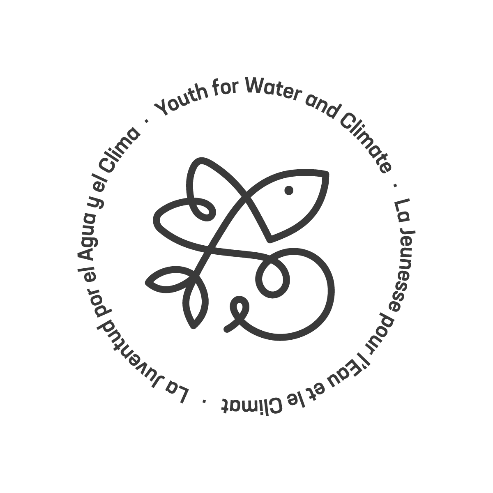 Jeunesse pour l’eau et le climatModèle pour votre présentation de projetVeuillez utiliser ce modèle pour décrire votre proposition de projet, puis joindre cette description à votre soumission. Il ne s'agit pas de vous imposer de la paperasse! À notre avis, le modèle remplit différents objectifs importants:il vous fait réfléchir sur vos motivations, sur ce que vous voulez réaliser avec votre projet ainsi que la manière de le réussiril vous aide à décrire ces éléments de manière structurée et à vous engager avec des commanditaires potentiels (que ce soit à l’intérieur ou à l'extérieur de YWC)il veille à ce que tous les points clés qui seront évalués lors de notre processus d'assurance qualité soient couverts, ce qui facilite et accélère l'examen du projetil vous aide à préparer les éléments que vous devrez remplir dans le formulaire de soumissionVeuillez noter que le modèle est complémentaire aux informations demandées dans le formulaire de soumission.  À propos du projetTitre du projetInformation générale:Si le projet est en cours, veuillez spécifier quand il a débuté:  3. Thèmes du projet en fonction des piliers YWC (Sélectionnez-en un ou plus)         Eau et agriculture         Eau et santé Risques liés à l’eau Partage de l’eauOrientation sur les piliers:Eau et agriculture: peut être lié à l’irrigation, aux problèmes de sécheresse, à la récupération des eaux pluviales, etc. Eau et santé: peut être lié à WASH, des campagnes de santé, les maladies d’origine hydrique, etc.Risques liés à l’eau: peut être lié à la gestion de risque, au rétablissement ou à la réponse en cas de catastrophes naturelles, inondations, sécheresses, etc.	Le partage de l’eau: peut être lié à la coopération transfrontalière, à la gestion des bassins versants, l’eau et la paix, etc. Objectifs de développement durable (ODD) Veuillez identifier les ODD concernés par votre projet dans la liste suivante: 1 Pas de pauvreté 2 Faim “Zéro” 3 Bonne santé et bien-être 4 Éducation de qualité 5 Égalité entre les sexes 6 Eau propre et assainissement 7 Énergie propre et d’un coût abordable 8 Travail décent et croissance économique 9 Industrie, innovation et infrastructure 10 Inégalités réduites 11 Villes et communautés durables 12 Consommation et productions responsables 13 Mesures relatives à la lutte contre les changements climatiques 14 Vie aquatique 15 Vie terrestre 16 Paix, justice et institutions efficaces 17 Partenariats pour la réalisation des objectifsÉquipe (maximum recommandé de 250 mots)Qui dirige le projet (une personne – un groupe)? Courte description des personnes, incluant leur âge Si applicable, y aura-t-il des partenaires pour mettre en place le projet? Qui sont-ils?Si applicable, expérience préalable en gestion ou en mise en œuvre de projetsSi applicable, expérience préalable du travail sur les enjeux à traiter
Le contexte et le problème que vous tentez de résoudre (maximum 250 mots)Quel problème tentez-vous de résoudre?Est-ce que votre équipe est au courant d’autres situations ou projets similaires et quelles leçons en avez-vous retirées de la conception de votre projet?
Buts et objectifs de votre projet (maximum 300 mots)Quels sont les buts et objectifs de votre projet?Qui sont les bénéficiaires visés? Pourquoi ont-ils été choisis et comment sont-ils censés bénéficier du projet?Quel est le lien entre les thèmes et recommandations du livre blanc de la COP 21 et votre projet? Comment les impacts du projet seront-ils maintenus après la fin du projet? Existe-t-il un potentiel de réplication ou d’expansion et pourquoi?Cadre de mise en œuvre (maximum de 400 mots)Quelles activités clés seront réalisées? Les activités seront-elles réalisées par étapes? Que sont les échéanciers pour l’exécution des différentes activités et phases?Qui sera chargé de mettre en œuvre quoi? Quels sont les rôles et responsabilités des différents membres de l'équipe et des partenaires?
Comment est-ce que ces activités vont mener aux objectifs recherchés? Comment est-ce que la mise en œuvre du projet et les accomplissements seront contrôlés?(maximum de 250 mots)Comment les activités à mettre en œuvre mèneront-elles aux objectifs souhaités? Quels sont les indicateurs qui seront utilisés pour suivre la mise en œuvre des activités et la réalisation des résultats et comment seront-ils évalués (à quelle fréquence, comment ..)Il est recommandé que ces éléments soient structurés dans un cadre logique simpleBudget et besoin de soutien (maximum de 200 mots)Indiquer le budget global et le budget associés à chaque activité (y compris, le cas échéant, les financements déjà obtenus et les écarts).Expliquer comment le projet bénéficierait de la collaboration avec YWCCalendrier des activités chronologie du projetVeuillez inclure un bref calendrier des activités mettant en évidence le moment où elles seront mises en œuvreY a-t-il des liens vers des documents existants (par exemple, des articles de blog, des sites Web, des articles, etc.) liés au projet?
Nom de l’organisation:Addresse:Courriel:Téléphone:Date:Type de projet Nouveau projet                               Projet en cours Type de soutien requis Financier             et/ou                    TechniqueLieu du projetVille ou Province:                                             Pays: Les objectifs que ce projet implique:STRUCTURE PROPOSÉESites web:Vidéo:Lien de financement participatif (crowdfunding): 